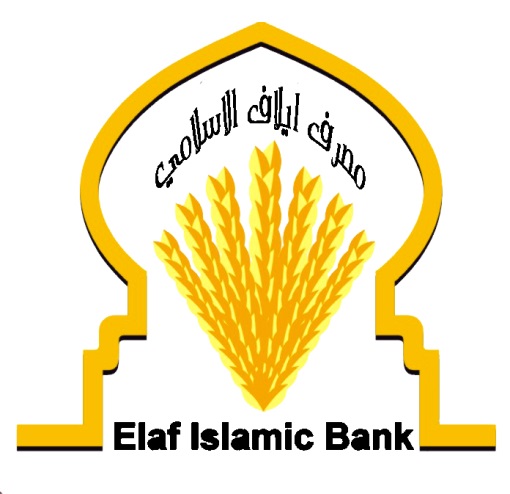 اسم المصرفالفرعالفرعالفرعالفرعاسم مقدم الشكوىطبيعيطبيعيمعنـويرقم الهاتفالبريد الالكترونيالبريد الالكترونيالبريد الالكترونيالبريد الالكترونيالبريد الالكترونيالعنواننوع الحسابنوع الحسابنوع الحسابنوع الحسابنوع الحسابالوظيفةرقم الحسابرقم الحسابرقم الحسابالرصيدالرصيدالرصيد                                                                                                                             دينار         دولار         اخرى (         )                                                                                                                             دينار         دولار         اخرى (         )                                                                                                                             دينار         دولار         اخرى (         )                                                                                                                             دينار         دولار         اخرى (         )                                                                                                                             دينار         دولار         اخرى (         )                                                                                                                             دينار         دولار         اخرى (         )                                                                                                                             دينار         دولار         اخرى (         )                                                                                                                             دينار         دولار         اخرى (         )                                                                                                                             دينار         دولار         اخرى (         )                                                                                                                             دينار         دولار         اخرى (         )                                                                                                                             دينار         دولار         اخرى (         )                                                                                                                             دينار         دولار         اخرى (         )                                                                                                                             دينار         دولار         اخرى (         )                                                                                                                             دينار         دولار         اخرى (         )                                                                                                                             دينار         دولار         اخرى (         )                                                                                                                             دينار         دولار         اخرى (         )                                                                                                                             دينار         دولار         اخرى (         )                                                                                                                             دينار         دولار         اخرى (         )                                                                                                                             دينار         دولار         اخرى (         )                                                                                                                             دينار         دولار         اخرى (         )موضوع الشكوىموضوع الشكوىموضوع الشكوىموضوع الشكوىموضوع الشكوىموضوع الشكوىموضوع الشكوىموضوع الشكوىموضوع الشكوىموضوع الشكوىموضوع الشكوىموضوع الشكوىموضوع الشكوىموضوع الشكوىموضوع الشكوىموضوع الشكوىموضوع الشكوىموضوع الشكوىموضوع الشكوىموضوع الشكوى....................................................................................................................................................................................................................................................................................................................................................................................................................................................................................................................................................................................................................................................................................................................................................................................................................................................................................................................................................................................................................................................................................................................................................................................................................................................................................................................................................................................................................................................................................................................................................................................................................................................................................................................................................................................................................................................................................................................................................................................................................................................................................................................................................................................................................................................................................................................................................................................................................................................................................................................................................................................................................................................................................................................................................................................................................................................................................................................................................................................................................................................................................................................................................................................................................................................................................................................................................................................................................................................................................................................................................................................................................................................................................................................................................................................................................................................................................................................................................................................................................................................................................................................................................................................................................................................................................................................................................................................................................................................................................................................................................................................................................................................................................................................................................................................................................................................................................................................................................................................................................................................................................................................................................................................................................................................................................................................................................................................................................................................................................................................................................................................................................................................................................................................................................................................................................................................................................................................................................................................................................................................................................................................................................................................................................................................................................................................................................................................................................................................................................................................................................................................................................................................................................................................................................................................................................................................................................................................................................................................................................................................................................................................................................................................................................................................................................................................................................................................................................................................................................................................................................................................................................................................................................................................................................................................................................................................................................................................................................................................................................................................................................................................................................................................................................................................................................................................................................................................................................................................................................................................................................................................................................................................................................................................................................................................................................................................................................................................................................................................................................................................................................................................................................................................................................................................................................................................................................................................................................................................................................................................................................................................................................................................................................................................................................................................................................................................................................................................................................................................................................................................................................................................................................................................................................................................................................................................................................................................................................................................................................................................................................................................................................................................................................................................................................................................................................................................................................................................................................................................................................................................................................................................................................................................................................................................................................................................................................................................................................................................................................................................................................................................................................................................................................................................................................................................................................................................................................................................................................................................................................................................................................................................................................................................................................................................................................................................................................................................................................................................................................................................................................................................................................................................................................................................................................................................................................................................................................................................................................................................................................................................................................................................................................................................................................................................................................................................................................................................................................................................................................................................................................................................................................................................................................................................................................................................................................................................................................................................................................................................................................................................................................................................................................................................................................................................................................................................................................................................................................................................................................................................................................................................................................................................................................................................................................................................................................................................................................................................................................................................................................................................................................................................................................................................................................................................................................................................................................................................................................................................................................................................................................................................................................................................................................................................................................................................................................................................................................................................................................................................................................................................................................................................................................................................................................................................................................................................................................المستندات ان وجدتالمستندات ان وجدتالمستندات ان وجدتنعمنعملالالالالانوع المستندات المرفقةنوع المستندات المرفقةنوع المستندات المرفقةاقراراقراراقراراقراراقراراقراراقراراقراراقراراقراراقراراقراراقراراقراراقراراقراراقراراقراراقراراقراراقر بــأن جمـــيع المعـــلومات التي ادلـــيت بهـــا أعــــلاه صــــحيحة و مـــطابقة للــــواقع و اتحمـــل المـــسؤولية كــــاملة عـــن عـــدم صحة هذه المعلومات كما اقر بأن موضوع الشكوى غير منظور امام القضاء و التزم بعدم احقيتي بأتخاذ أي اجراء اخر في حالة الاتفاق مع المصرف على اجراء تصحيحي لموضوع الشكـــوى وتـــــمام تنفيذ المصرف لهذا الاجراءاقر بــأن جمـــيع المعـــلومات التي ادلـــيت بهـــا أعــــلاه صــــحيحة و مـــطابقة للــــواقع و اتحمـــل المـــسؤولية كــــاملة عـــن عـــدم صحة هذه المعلومات كما اقر بأن موضوع الشكوى غير منظور امام القضاء و التزم بعدم احقيتي بأتخاذ أي اجراء اخر في حالة الاتفاق مع المصرف على اجراء تصحيحي لموضوع الشكـــوى وتـــــمام تنفيذ المصرف لهذا الاجراءاقر بــأن جمـــيع المعـــلومات التي ادلـــيت بهـــا أعــــلاه صــــحيحة و مـــطابقة للــــواقع و اتحمـــل المـــسؤولية كــــاملة عـــن عـــدم صحة هذه المعلومات كما اقر بأن موضوع الشكوى غير منظور امام القضاء و التزم بعدم احقيتي بأتخاذ أي اجراء اخر في حالة الاتفاق مع المصرف على اجراء تصحيحي لموضوع الشكـــوى وتـــــمام تنفيذ المصرف لهذا الاجراءاقر بــأن جمـــيع المعـــلومات التي ادلـــيت بهـــا أعــــلاه صــــحيحة و مـــطابقة للــــواقع و اتحمـــل المـــسؤولية كــــاملة عـــن عـــدم صحة هذه المعلومات كما اقر بأن موضوع الشكوى غير منظور امام القضاء و التزم بعدم احقيتي بأتخاذ أي اجراء اخر في حالة الاتفاق مع المصرف على اجراء تصحيحي لموضوع الشكـــوى وتـــــمام تنفيذ المصرف لهذا الاجراءاقر بــأن جمـــيع المعـــلومات التي ادلـــيت بهـــا أعــــلاه صــــحيحة و مـــطابقة للــــواقع و اتحمـــل المـــسؤولية كــــاملة عـــن عـــدم صحة هذه المعلومات كما اقر بأن موضوع الشكوى غير منظور امام القضاء و التزم بعدم احقيتي بأتخاذ أي اجراء اخر في حالة الاتفاق مع المصرف على اجراء تصحيحي لموضوع الشكـــوى وتـــــمام تنفيذ المصرف لهذا الاجراءاقر بــأن جمـــيع المعـــلومات التي ادلـــيت بهـــا أعــــلاه صــــحيحة و مـــطابقة للــــواقع و اتحمـــل المـــسؤولية كــــاملة عـــن عـــدم صحة هذه المعلومات كما اقر بأن موضوع الشكوى غير منظور امام القضاء و التزم بعدم احقيتي بأتخاذ أي اجراء اخر في حالة الاتفاق مع المصرف على اجراء تصحيحي لموضوع الشكـــوى وتـــــمام تنفيذ المصرف لهذا الاجراءاقر بــأن جمـــيع المعـــلومات التي ادلـــيت بهـــا أعــــلاه صــــحيحة و مـــطابقة للــــواقع و اتحمـــل المـــسؤولية كــــاملة عـــن عـــدم صحة هذه المعلومات كما اقر بأن موضوع الشكوى غير منظور امام القضاء و التزم بعدم احقيتي بأتخاذ أي اجراء اخر في حالة الاتفاق مع المصرف على اجراء تصحيحي لموضوع الشكـــوى وتـــــمام تنفيذ المصرف لهذا الاجراءاقر بــأن جمـــيع المعـــلومات التي ادلـــيت بهـــا أعــــلاه صــــحيحة و مـــطابقة للــــواقع و اتحمـــل المـــسؤولية كــــاملة عـــن عـــدم صحة هذه المعلومات كما اقر بأن موضوع الشكوى غير منظور امام القضاء و التزم بعدم احقيتي بأتخاذ أي اجراء اخر في حالة الاتفاق مع المصرف على اجراء تصحيحي لموضوع الشكـــوى وتـــــمام تنفيذ المصرف لهذا الاجراءاقر بــأن جمـــيع المعـــلومات التي ادلـــيت بهـــا أعــــلاه صــــحيحة و مـــطابقة للــــواقع و اتحمـــل المـــسؤولية كــــاملة عـــن عـــدم صحة هذه المعلومات كما اقر بأن موضوع الشكوى غير منظور امام القضاء و التزم بعدم احقيتي بأتخاذ أي اجراء اخر في حالة الاتفاق مع المصرف على اجراء تصحيحي لموضوع الشكـــوى وتـــــمام تنفيذ المصرف لهذا الاجراءاقر بــأن جمـــيع المعـــلومات التي ادلـــيت بهـــا أعــــلاه صــــحيحة و مـــطابقة للــــواقع و اتحمـــل المـــسؤولية كــــاملة عـــن عـــدم صحة هذه المعلومات كما اقر بأن موضوع الشكوى غير منظور امام القضاء و التزم بعدم احقيتي بأتخاذ أي اجراء اخر في حالة الاتفاق مع المصرف على اجراء تصحيحي لموضوع الشكـــوى وتـــــمام تنفيذ المصرف لهذا الاجراءاقر بــأن جمـــيع المعـــلومات التي ادلـــيت بهـــا أعــــلاه صــــحيحة و مـــطابقة للــــواقع و اتحمـــل المـــسؤولية كــــاملة عـــن عـــدم صحة هذه المعلومات كما اقر بأن موضوع الشكوى غير منظور امام القضاء و التزم بعدم احقيتي بأتخاذ أي اجراء اخر في حالة الاتفاق مع المصرف على اجراء تصحيحي لموضوع الشكـــوى وتـــــمام تنفيذ المصرف لهذا الاجراءاقر بــأن جمـــيع المعـــلومات التي ادلـــيت بهـــا أعــــلاه صــــحيحة و مـــطابقة للــــواقع و اتحمـــل المـــسؤولية كــــاملة عـــن عـــدم صحة هذه المعلومات كما اقر بأن موضوع الشكوى غير منظور امام القضاء و التزم بعدم احقيتي بأتخاذ أي اجراء اخر في حالة الاتفاق مع المصرف على اجراء تصحيحي لموضوع الشكـــوى وتـــــمام تنفيذ المصرف لهذا الاجراءاقر بــأن جمـــيع المعـــلومات التي ادلـــيت بهـــا أعــــلاه صــــحيحة و مـــطابقة للــــواقع و اتحمـــل المـــسؤولية كــــاملة عـــن عـــدم صحة هذه المعلومات كما اقر بأن موضوع الشكوى غير منظور امام القضاء و التزم بعدم احقيتي بأتخاذ أي اجراء اخر في حالة الاتفاق مع المصرف على اجراء تصحيحي لموضوع الشكـــوى وتـــــمام تنفيذ المصرف لهذا الاجراءاقر بــأن جمـــيع المعـــلومات التي ادلـــيت بهـــا أعــــلاه صــــحيحة و مـــطابقة للــــواقع و اتحمـــل المـــسؤولية كــــاملة عـــن عـــدم صحة هذه المعلومات كما اقر بأن موضوع الشكوى غير منظور امام القضاء و التزم بعدم احقيتي بأتخاذ أي اجراء اخر في حالة الاتفاق مع المصرف على اجراء تصحيحي لموضوع الشكـــوى وتـــــمام تنفيذ المصرف لهذا الاجراءاقر بــأن جمـــيع المعـــلومات التي ادلـــيت بهـــا أعــــلاه صــــحيحة و مـــطابقة للــــواقع و اتحمـــل المـــسؤولية كــــاملة عـــن عـــدم صحة هذه المعلومات كما اقر بأن موضوع الشكوى غير منظور امام القضاء و التزم بعدم احقيتي بأتخاذ أي اجراء اخر في حالة الاتفاق مع المصرف على اجراء تصحيحي لموضوع الشكـــوى وتـــــمام تنفيذ المصرف لهذا الاجراءاقر بــأن جمـــيع المعـــلومات التي ادلـــيت بهـــا أعــــلاه صــــحيحة و مـــطابقة للــــواقع و اتحمـــل المـــسؤولية كــــاملة عـــن عـــدم صحة هذه المعلومات كما اقر بأن موضوع الشكوى غير منظور امام القضاء و التزم بعدم احقيتي بأتخاذ أي اجراء اخر في حالة الاتفاق مع المصرف على اجراء تصحيحي لموضوع الشكـــوى وتـــــمام تنفيذ المصرف لهذا الاجراءاقر بــأن جمـــيع المعـــلومات التي ادلـــيت بهـــا أعــــلاه صــــحيحة و مـــطابقة للــــواقع و اتحمـــل المـــسؤولية كــــاملة عـــن عـــدم صحة هذه المعلومات كما اقر بأن موضوع الشكوى غير منظور امام القضاء و التزم بعدم احقيتي بأتخاذ أي اجراء اخر في حالة الاتفاق مع المصرف على اجراء تصحيحي لموضوع الشكـــوى وتـــــمام تنفيذ المصرف لهذا الاجراءاقر بــأن جمـــيع المعـــلومات التي ادلـــيت بهـــا أعــــلاه صــــحيحة و مـــطابقة للــــواقع و اتحمـــل المـــسؤولية كــــاملة عـــن عـــدم صحة هذه المعلومات كما اقر بأن موضوع الشكوى غير منظور امام القضاء و التزم بعدم احقيتي بأتخاذ أي اجراء اخر في حالة الاتفاق مع المصرف على اجراء تصحيحي لموضوع الشكـــوى وتـــــمام تنفيذ المصرف لهذا الاجراءاقر بــأن جمـــيع المعـــلومات التي ادلـــيت بهـــا أعــــلاه صــــحيحة و مـــطابقة للــــواقع و اتحمـــل المـــسؤولية كــــاملة عـــن عـــدم صحة هذه المعلومات كما اقر بأن موضوع الشكوى غير منظور امام القضاء و التزم بعدم احقيتي بأتخاذ أي اجراء اخر في حالة الاتفاق مع المصرف على اجراء تصحيحي لموضوع الشكـــوى وتـــــمام تنفيذ المصرف لهذا الاجراءاقر بــأن جمـــيع المعـــلومات التي ادلـــيت بهـــا أعــــلاه صــــحيحة و مـــطابقة للــــواقع و اتحمـــل المـــسؤولية كــــاملة عـــن عـــدم صحة هذه المعلومات كما اقر بأن موضوع الشكوى غير منظور امام القضاء و التزم بعدم احقيتي بأتخاذ أي اجراء اخر في حالة الاتفاق مع المصرف على اجراء تصحيحي لموضوع الشكـــوى وتـــــمام تنفيذ المصرف لهذا الاجراءتوقيع مقدم الشكوىتوقيع مقدم الشكوىالتاريخالتاريخالتاريخالتاريخالتاريختوقيع الموظف مستلم الشكوىتوقيع الموظف مستلم الشكوىالتاريخالتاريخالتاريخالتاريخالتاريخالنتيجة التي توصل اليها قسم التوعيةالنتيجة التي توصل اليها قسم التوعيةالنتيجة التي توصل اليها قسم التوعيةالنتيجة التي توصل اليها قسم التوعيةالنتيجة التي توصل اليها قسم التوعيةالنتيجة التي توصل اليها قسم التوعيةالنتيجة التي توصل اليها قسم التوعيةالنتيجة التي توصل اليها قسم التوعيةالنتيجة التي توصل اليها قسم التوعيةالنتيجة التي توصل اليها قسم التوعيةالنتيجة التي توصل اليها قسم التوعيةالنتيجة التي توصل اليها قسم التوعيةالنتيجة التي توصل اليها قسم التوعيةالنتيجة التي توصل اليها قسم التوعيةالنتيجة التي توصل اليها قسم التوعيةالنتيجة التي توصل اليها قسم التوعيةالنتيجة التي توصل اليها قسم التوعيةالنتيجة التي توصل اليها قسم التوعيةالنتيجة التي توصل اليها قسم التوعيةالنتيجة التي توصل اليها قسم التوعيةتوقيع مدير قسم التوعيةتوقيع مدير قسم التوعيةالتاريخالتاريخالتاريخالتاريخالتاريخ